УтверждаюГенеральный директорООО «Академии Энергии Жизни СВЕТ»_______________ С.В.Кузнецов«___» ________________ 2018 г.ПОЛОЖЕНИЕо корпоративных наградахООО «Академии Энергии Жизни СВЕТ»СОГЛАСОВАНО Руководитель департаментаСетевой работы____________________ Л.Л.Ольховко«___» _______________ 2018г.Общие положенияНастоящее положение о корпоративных наградах является документом системы менеджмента и маркетинга Академии  Энергии Жизни «СВЕТ» (далее – Академии) и направлено на разработку мер и мероприятий для повышения статуса и престижа партнеров в сфере их сотрудничества с Академией в благородной деятельности по популяризации Здорового Образа Жизни, выдающихся достижений современной науки в этой области и социально-экономической грамотности.Корпоративными наградами Академии могут награждаться партнёры Академии, ежемесячно подтверждающие статус Активного Слушателя, имеющие диплом 6 (шестой) ступени и выше и имеющие в своей структуре не менее 15 человек и глубину не менее трёх уровней. Награждение партнеров корпоративными наградами Академии имеет целью повышение уровня мотивации и стимулирование каждого партнера Академии в достижении успехов в своей деятельности, творческом и профессиональном росте, развитии своей структуры и Академии в целом.Разработка и ввод в действие настоящего документа, касающегося награждения корпоративными наградами Академии, обеспечивает единый, чёткий и прозрачный порядок определения награждаемых партнеров.Перечень корпоративных наград и основания для их полученияПочетное звание «Созидатель высшей ступени» с вручением почетного знака «Орден Созидатель высшей ступени» присваивается при занятии одного из первых трех мест, рассчитанных по формуле (см. п.2.4.) 12 (двенадцать) месяцев подряд или 18 (восемнадцать) раз в течение двух лет подряд.Почетное звание «Созидатель первой ступени» с вручением почетного знака «Орден Созидатель первой ступени» присваивается при занятии одного из первых трех мест, рассчитанных по формуле (см. п.2.4.) 6 (шесть) месяцев подряд или 10 (десять) раз в течение года.Почетное звание «Созидатель второй ступени» с вручением почетного знака «Орден Созидатель второй ступени», присваивается при занятии одного из первых трех мест, рассчитанных по формуле (см. п.2.4.) 3 (три) месяца подряд или 5 (пять) раз в течение года.Почетное звание «Созидатель третьей ступени» с вручением почетного знака «Орден Созидатель третьей ступени», присваивается при достижении следующих показателей: занять одно из первых трех мест за отчетный (месячный) период, рассчитанных по формуле:КС – коэффициент созидания КА – коэффициент активностиКД – коэффициент дупликацииЛГО – лично-групповой объемN – общее количество людей в структуреN1,2,… – количество людей в каждом уровнеL – количество уровней в структуреПорядок вручения и ношения корпоративных наградНастоящее положение устанавливает принципы последовательности поощрений. Присваивать очередное почетное звание партнеру возможно только при наличии у него предыдущего звания. Дважды и более одинаковое звание не присваивается. Вручение почетного знака «Орден Созидатель третьей ступени», почетного знака «Орден Созидатель второй ступени» и почетного знака «Орден Созидатель первой ступени» производится в торжественной обстановке на Сервисном Центре, на котором зарегистрирован поощряемый партнер. Вручение почетного знака «Орден Созидатель высшей ступени» производится исключительно на официальных мероприятиях Академии.Почетный знак «Орден Созидатель третьей ступени» носится на правой стороне груди. При наличии других корпоративных наград после почетного знака «Орден Созидатель второй ступени».Почетный знак «Орден Созидатель второй ступени» носится на правой стороне груди. При наличии других корпоративных наград после почетного знака «Орден Созидатель первой ступени».Почетный знак «Орден Созидатель первой ступени» носится на правой стороне груди. При наличии других корпоративных наград после почетного знака «Орден Созидатель высшей ступени».Почетный знак «Орден Созидатель высшей ступени» носится на правой стороне перед всеми корпоративными наградами Академии.В торжественных и особых случаях допускается ношение корпоративных наград Академии на плечевой ленте.Приложение(изображения корпоративных наград)Настоящее Приложение является неотъемлемой частью «Положения о корпоративных наградах ООО «Академии Энергии Жизни СВЕТ».Орден выполнен из серебра и представляет собой медаль в форме усеченного круга диаметром 32 мм с выпуклым бортиком.Лицевая сторона знака покрыта желтой и оранжевой эмалью. В центре знака – объёмные полосы из серебра, повторяющие логотип Компании.На оборотной стороне ордена – номер знака отличия.Знак при помощи кольца соединяется с лентой, уложенной бантом.Лента шёлковая, муаровая, оранжевого, либо белого, либо зеленого цвета, в зависимости от ступени ордена. Ширина ленты – 24 мм. 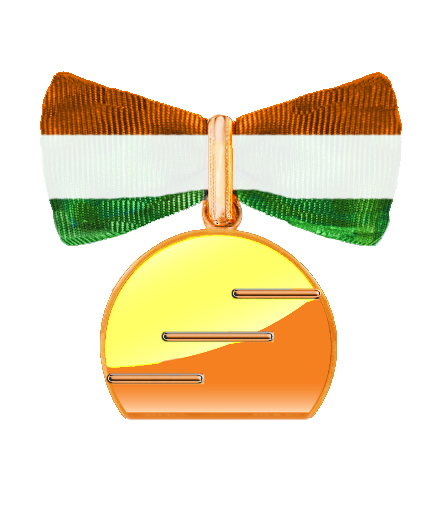 Орден 
Созидатель высшей ступениОрден выполнен из золота и представляет собой медаль в форме усеченного круга диаметром 32 мм с выпуклым бортиком.Лицевая сторона знака покрыта желтой и оранжевой эмалью. В центре знака – объемные полосы из золота, повторяющие логотип Компании.На оборотной стороне ордена – номер знака отличия.Знак при помощи кольца соединяется с лентой, уложенной бантом.Лента шёлковая, муаровая, трехцветная оранжевого, белого, зеленого цвета.
Ширина ленты – 24 мм. 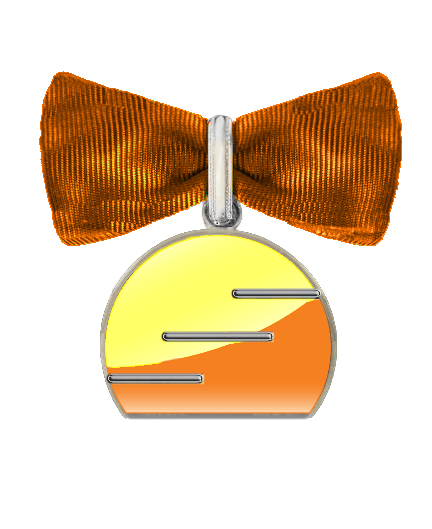 Орден
 Созидатель первой ступени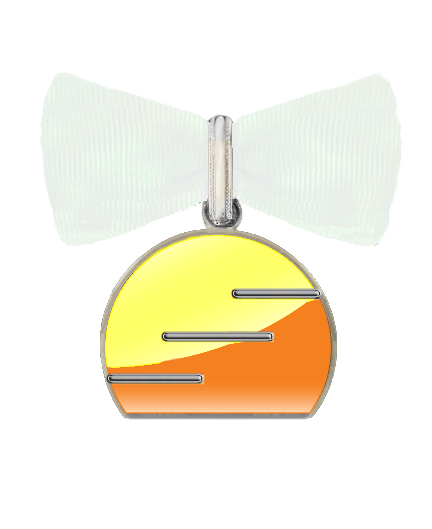 Орден 
Созидатель второй ступени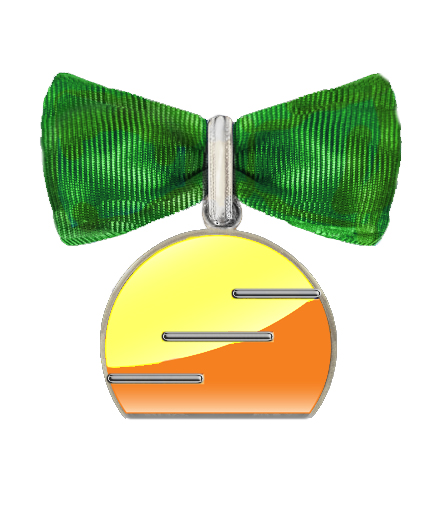 Орден 
Созидатель третьей ступени